 Kochane Dzieciaki i Drodzy RodzicePrzed Nami kolejny tydzień na odległość. Bardzo już za Wami tęsknie. Zaczynamy Trzymam za Was kciuki!!!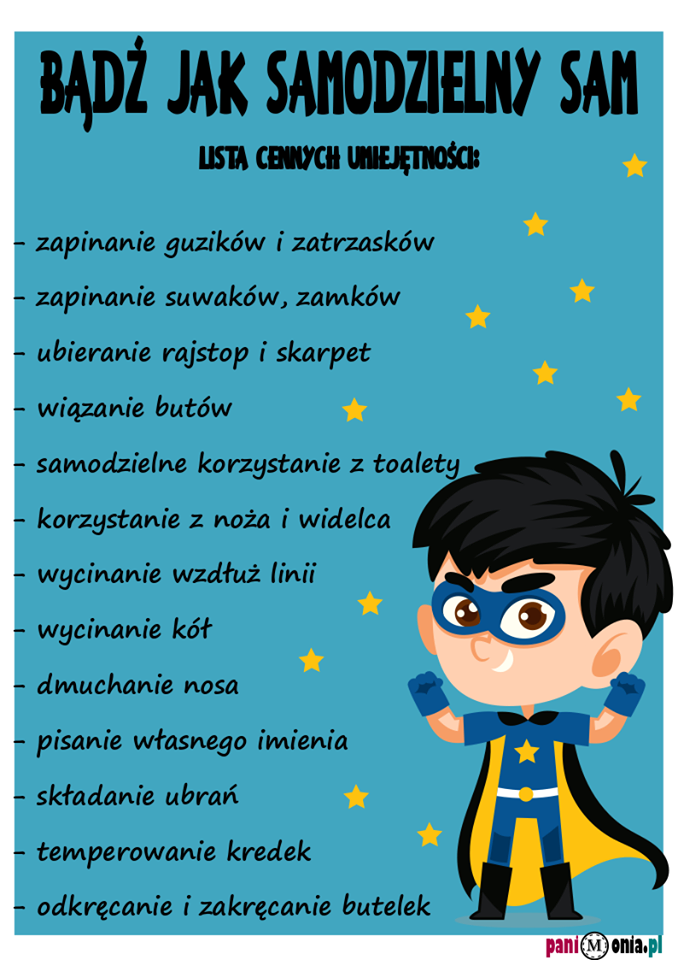 Kto potrafi ???Brawo!!!!!!ORIENTACJA PRZESTRZENNA            Orientacja przestrzenna to umiejętność określania lewej i prawej strony własnego ciała oraz w przestrzeni. To także zdolność określania stosunków między przedmiotami
oraz orientowania się w schemacie ciała osoby znajdującej się naprzeciwko. Jest ona ściśle związana z percepcją wzrokową, dlatego też dzieci z zaburzeniami w tym zakresie często: mylą litery p-g, d-b, u-n; przestawiają kolejność liter, sylab, cyfr; pomijają linijki lub całe fragmenty czytanego tekstu, niewłaściwie rozplanowują zapis na stronach zeszytu.Przykładowe ćwiczenia rozwijające orientację przestrzenną:dotykanie lewej i prawej strony ciała dziecka z użyciem określeń: lewa, prawa stronaodtwarzanie dwu i trójwymiarowych układów przestrzennych na podstawie modeli:
z zapałek, klocków, kostek, koralików wg podanego modelu;odtwarzanie z pamięci stosunków przestrzennych, które zachodziły pomiędzy określonymi przedmiotami w czasie ich eksponowania;rysowanie linii pionowych, poziomych po prawej stronie lub lewej narysowanego przedmiotu;rysowanie pod dyktando: rysunek zaczynamy od kolorowej kropki i prowadzimy ołówek np. 3 kratki wyżej, 1 kratkę w lewo itd.rysowanie z zachowaniem kierunku od lewej do prawej;układanie np. kolorowych kółek zgodnie z poleceniami: po lewej stronie linii, po prawej, w dolnej, górnej części nad, pod linią;układanie przedmiotów po prawej lub lewej stronie ciała;układanie różnych przedmiotów np. zabawek, w różnych miejscach w stosunku np. do stołu: po lewej stronie stołu, po prawej, nad, pod, przed, pomiędzy;wskazywanie, które przedmioty znajdują się po prawej, a które po lewej stronie.KONCENTRACJA UWAGIKoncentracja to umiejętność skupienia i utrzymywania uwagi na ściśle określonych zadaniach czy zagadnieniach. Umiejętność ta rozwija się stopniowo w toku życia człowieka.Przykładowe ćwiczenia rozwijające koncentrację uwagi:zabawa polegająca na odnajdywaniu w tekście błędów, które mogą przybierać różną postać. Może to być bowiem błędnie napisany wyraz, na przykład ruża, ale też może pojawić się w tekście znak typu #$.wskazywanie dodatkowego i zbędnego słowa w tekście np. Tomek bardzo lubi lubi chodzić z mamą na lody.Przepisywanie lub przerysowywanie liter, cyfr, znaków w sposób symetryczny, aby stanowiły ich lustrzane odbicie.rysowanie przez kalkę, by jak najdokładniej odtworzyć postać lub cały rysunek. Następnym etapem może być dokładne zamalowywanie poszczególnych elementów obrazka bądź może to stanowić odrębne ćwiczenie.Gry typu scrabble, szachy, bierki czy nawet żonglowanie piłeczkamiOdnajdywanie wyjścia z labiryntu. Trudniejszą wersją jest narysowanie własnego labiryntu, który musi rozwiązać kolega lub rodzic.Zadanie, w którym dziecko z ciągu liter musi odszyfrować wyraz, można stopniować trudność zadania zaczynając od krótkich wyrazów, na przykład otk=kot.A teraz proszę by Rodzice przeczytali Dzieciakom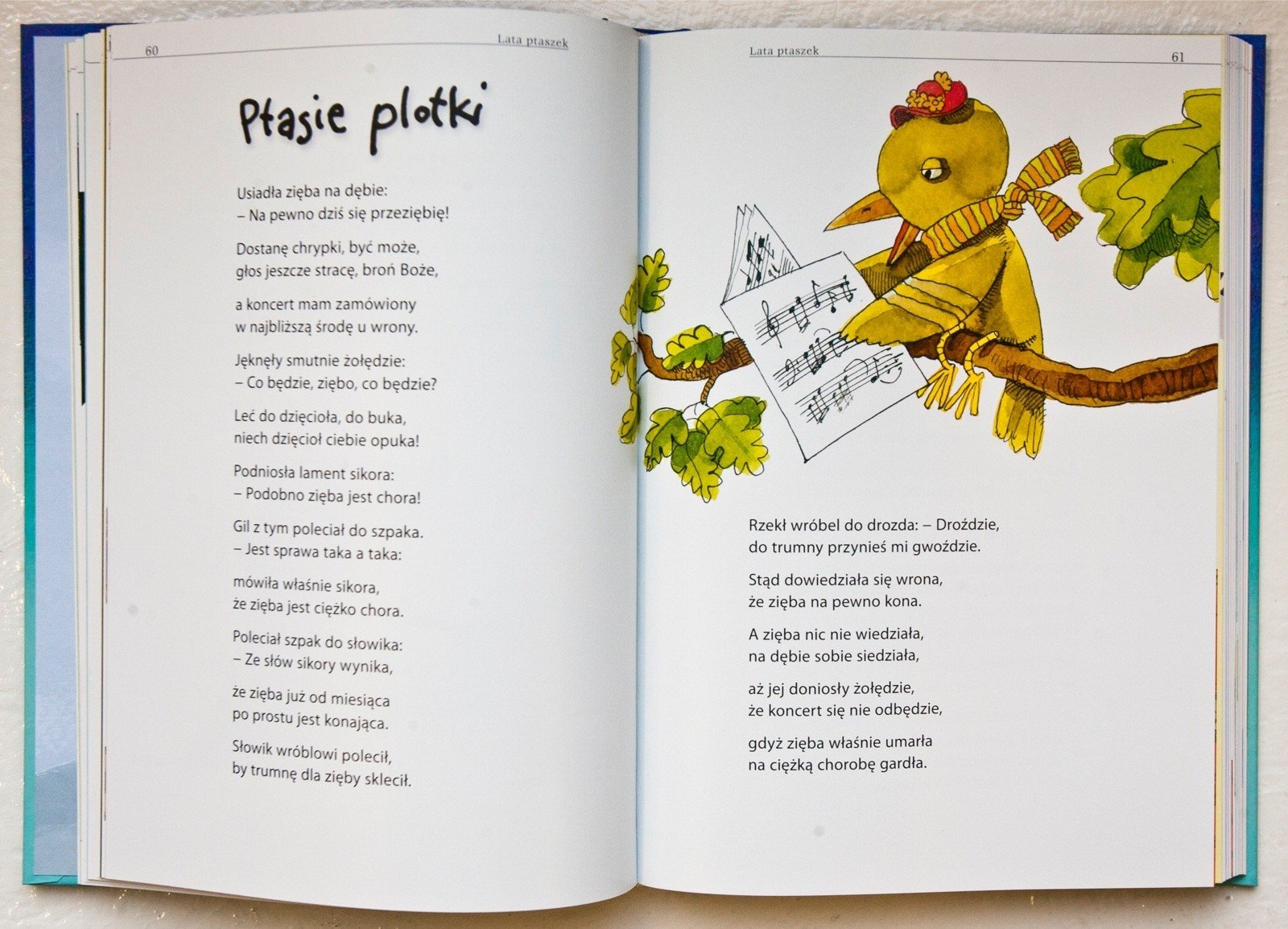 Dużo zdrówka na każdy dzień,p.Kasia